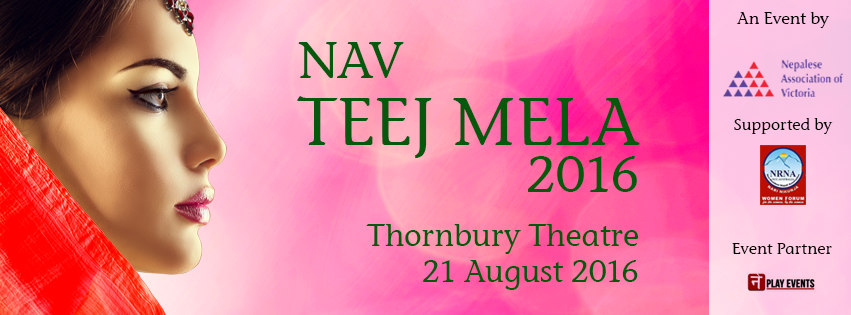 Expression of Interest (EOI)NAV TEEJ MELA 2016General Food StallPlease return attached application toNepalese Association of VictoriaPO Box 12337 A’Beckett Street Melbourne, VIC 8006 or email to: secretary@nav.org.auFURTHER INFORMATIONFor Further information contactEmail: secretary@nav.org.auPhone: 0430 321 286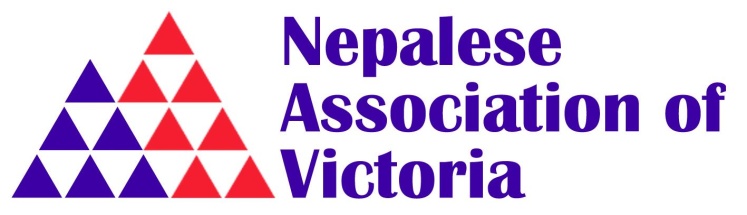 This page is intentionally blankDear Stallholder,   Nepalese Association of Victoria (NAV) is organising its signature event “TEEJ: Celebrating Womanhood” on 21st August 2016 at the Thornbury Theatre. Approximately 650 ladies dressed up in red, colourful saris and glittering jewellery attended the event at Coburg Town Hall last year. Like previous years, NAV is anticipating the same level of participation this year too. Nepal’s popular folk singer KOMAL OLI is set to headline along with a few local performers on the day of the event. NAV is seeking stallholders to take part in this event.Please find the attached “Expression of Interest” form for NAV TEEJ MELA 2016. Please complete the form and send in your form with all appropriate documentation by 1 July 2016 by email: secretary@nav.org.au.Please note that incomplete applications or submissions beyond deadline may not be considered. Please note that the submission of an expression of interest does NOT guarantee a stall opportunity at the event. As a community organization, we will like to provide equal opportunity, however, please be advised that NAV reserves the right to approve the selection of the stallholders and the decision of NAV (Event-committee) is deemed to be final.NAV encourages applications from stallholders who have proven records and relevant experience in providing catering services. Unique menu option will be given high priority. Use of biodegradable and non polystyrene materials is encouraged.Should you have stall or event enquiries, please call the Event Team on 0430 321 286.Yours Sincerely,Dr Anupam PokharelNAV President (2016-2018)NAV TEEJ MELA 2016 Expression of Interest Form 2016* Alcoholic and non-alcoholic beverages are not permitted to be sold within the premises.Please indicate from list below if you have special diet meals available:
Please note that as a registered caterer, you will be responsible that the food you provide meets the following stated requirement.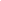 Gluten Free                                     Lactose Free Vegetarian                                      Wheat Free    Organic Certified                            VeganOther _________________________________________________________________________________________It is your responsibility to secure your own registration for a Temporary Food Premises through the relevant Council. Trading Hours: 3:00pm to 10:00pm.You are not permitted on site for the purposes of setting up your stall prior to 12:00pm. You must leave the Venue within 2 hour of the close of trade (i.e 12:00am).Please ensure you have completed ALL parts of this form. Please do not attach any deposit payment to this application. THIS APPLICATION IS DUE FRIDAY  1 July 2016 Email this application back to us at: secretary@nav.org.auNAV reserves the right to consider all applications and decline a position to any stallholder. NAV may restrict entry to the event and may evict any stallholder who does not comply with the guidelines of food safety. NAV will not accept liability for any loss or damage to property, or any injury of stallholders or staff involved with the stalls at the event listed in this application. NAV does not provide any guarantee of revenue for stallholders at the event.I am over the age of 18 years and agree that the above information is true and correct.Signature:_______________________________                                 Date:___________________________________Name (please print): _________________________________________________________________________________Details of ApplicantName of applicant (FULL NAME): Organisation/Business name:                                                       ABN: Postal address:Phone (WORK HOURS):                                                                   Mobile:Email (CLEARLY): Stall FeesStall Category InclusionsCost (excl. GST) GeneralFull commercial kitchenCool roomElectricity/Water$750.00Menu List all types of products / food to be sold PriceSpecial Diet MealsFood PermitFood Act Registering Council:Food Act Registration No:Trading Hours & Site AccessWhat  To Do Now?Declaration